武夷新区旅游观光轨道交通武夷山东站至建阳西区生态城线社会稳定风险评估公众参与公示根据《国家发展改革委办公厅关于印发重大固定资产投资项目社会稳定风险分析篇章和评估报告编制大纲（试行）的通知》（发改办[2013]428号）和《福建发展改革委印发关于重大固定资产投资项目社会稳定风险评估暂行办法的通知》（闽发改投资[2013]826号）等文件要求，受南平有轨电车有限公司委托，海峡（福建）交通工程设计有限公司对武夷新区旅游观光轨道交通武夷山东站至建阳西区生态城线开展社会稳定风险评估工作，现将该项目社会稳定风险评估相关事项公示如下：项目名称及概要项目名称：武夷新区旅游观光轨道交通武夷山东站至建阳西区生态城线建设方案：项目起于武夷山东站，连接将口片区、卲口—西岸片区、林产工贸城、南林片区，至建阳西区生态城终止。线路全长17.760km，全线新设车站10座，依次为将口站、滨江站、西岸站、工贸城站、便民中心站、金融中心站、商业广场站、新村站、双龙路站、建阳站，全线设停车场1处。二、建设单位名称及联系方式单位名称：南平有轨电车有限公司联 系 人：兰 工联系电话：0599-8768898三、社会稳定风险评估单位名称及联系方式单位名称：海峡（福建）交通工程设计有限公司联系地址：福州市台江区交通路43号联 系 人：陈 工联系电话：0591-86250516邮    箱：shwdyj@126.com社会稳定风险评估主要工作程序及内容1.制定社会稳定评估方案；2.收集本项目相关资料，包括可研文件、社稳分析篇章、相关法律法规、政策和相关规划、项目前期审批相关文件、媒体舆论情况、同类项目决策风险评估资料等；3.实地走访与调查、问卷调查、现场公示、走访当地政府相关部门等；4.根据实际情况，全面评估认证；5.确定风险等级；6.编制本项目风险评估报告。五、征求公众意见的主要事项本次公示主要征求内容包括：您对本项目建设的态度？（说明支持和反对的理由，以及对本项目的意见或建议）您对本项目所在地交通情况、环境质量现状如何，有何看法？您认为本项目可能存在的社会稳定风险因素是什么？（如安征迁政策、补偿标准制定、环境影响、技术方案问题等）您认为本项目建设对您的生活质量有何影响？您认为本项目建设对当地社会经济发展的影响有哪些？您对本项目社会稳定风险防范化解措施有何建议？六、公众提出意见的时间自公示之日起10个工作日之内。公众提出意见的主要方式公众可向建设单位、社会稳定风险评估编制单位以信函、电话、邮件等方式反馈意见和建议，编制单位将在风险评估报告中真实反映公众意见和建议，并向建设单位和政府主管部门反馈。附图：                                                      2017年4月5日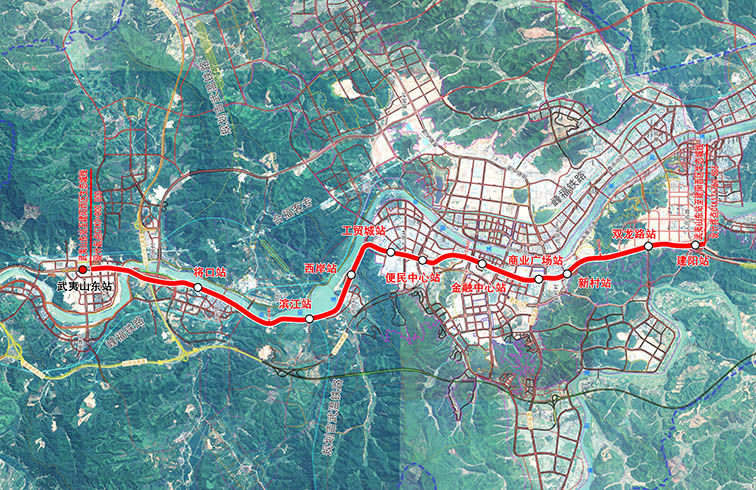 